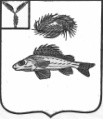 СОВЕТДЕКАБРИСТСКОГО МУНИЦИПАЛЬНОГО ОБРАЗОВАНИЯЕРШОВСКОГО МУНИЦИПАЛЬНОГО РАЙОНАСАРАТОВСКОЙ ОБЛАСТИот 17.11.2021 г.                                                                                                   № 5-10РЕШЕНИЕО согласии Совета Декабристского муниципального образованияЕршовского муниципального района Саратовской области на участие в заседании Общего Собрания Ассоциации «Совет муниципальных образований Саратовской области» В 2021 году дистанционным способом и голосовании на нем члена Ассоциации «Совет муниципальных образований Саратовской области» Декабристского муниципального образования Ершовского муниципального района Саратовской области.      В соответствии с Федеральным законом от 6 октября 2003 года № 131- ФЗ «Об общих принципах организации местного самоуправления в Российской Федерации», ч. 1 ст. 181.2 Гражданского кодекса РФ, Уставом Декабристскогомуниципального образования Ершовского муниципального района Саратовской области, рассмотрев обращение Председателя Ассоциации «Совет муниципальных образований Саратовской области» Л.П. Жуковской от 01 ноября 2021 года №01-426, Совет Декабристского муниципального образования Ершовского муниципального района Саратовской области РЕШИЛ:Выразить согласие на участие в заседании Общего Собрания Ассоциации «Совет муниципальных образований Саратовской области» в 2021 году дистанционным способом и голосование на нем члена Ассоциации «Совет муниципальных образований Саратовской области» Декабристского муниципального образования Ершовского муниципального района Саратовской области .Настоящее решение вступает в силу со дня его принятия.Настоящее решение направить в Исполнительную Дирекцию Ассоциации «Совет муниципальных образований Саратовской области».Глава Декабристского МО							М.А. Полещук